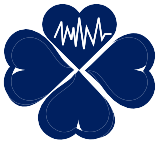 DECLARACIÓN DE LA RESPONSABILIDAD DE AUTORÍAA Editor Revista Cubana de Cardiología y Cirugía Cardiovascular    Título del manuscrito: Marcadores electrocardiográficos de estimulación septal del tracto de salida de ventrículo derecho.Nombre y Apellidos (autor que realiza el envío): Alain Gutiérrez LópezDECLARACIÓN: Certifico que he contribuido directamente al contenido intelectual de este  manuscrito, a la génesis y análisis de sus datos, por lo cual estoy en condiciones de hacerme públicamente responsable de él y acepto que mi nombre figure en la lista de autores. Certifico que este trabajo (o partes importantes de él) es inédito y no se enviará a otras revistas mientras se espera la decisión de los editores de la Revista Cubana de Cardiología y Cirugía Cardiovascular. Certifico que se han cumplido los requisitos de control ético.Para que así conste se detallan los códigos de participación de cada uno de los autores según el orden acordado, anotando personalmente todas las letras que identifican la participación de cada uno de los autores en este trabajo, según los siguientes criterios: En la columna "Códigos de Participación" anoto personalmente todas las letras de códigos que designan/identifican mi participación y del resto de los autores en este trabajo, elegidas de la Tabla siguiente:Tabla: Códigos de Participacióna  Concepción y diseño del trabajo	g Aporte de pacientes o material de estudio b  Recolección/obtención de resultados	h Obtención de financiamientoc  Análisis e interpretación de datos	i Asesoría estadísticad  Redacción del manuscrito	j Asesoría técnica o administrativa e  Revisión crítica del manuscrito	k Otras contribuciones (definir)f Aprobación de su versión finalFecha: ……………………………………… Nombre y apellidos de cada autorCódigo de participaciónMarleny Cruz Cardenteya, b, c, d, e, f, gZana Cortb, c, e, f, gAna Mengana Betancourta, b, c, e, f, Yiliam Blanco Pérezb, c, e, f, gZoinez Soto Garcíab, c, e, f, gAlain Gutiérrez Lópeza, b, c, d, e,,f